m_pi.AOODRCA.REGISTRO UFFICIALE.U.0041775.15-12-2020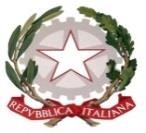 Ministero dell’IstruzioneUfficio Scolastico Regionale per la Campania Direzione GeneraleCOORDINAMENTO REGIONALE EDUCAZIONE FISICA E SPORTIVAAi Dirigenti ScolasticiIstituti di ogni ordine e grado della CampaniaOggetto: 3 Giorni per la scuola - Presentazione sintetica Webinar “Vietato improvvisare! Scenari e prospettive per un'educazione fisica in sicurezza” – Città della Scienza 4 dicembre 2020.In allegato si trasmette la Presentazione sintetica del Webinar “Vietato improvvisare! Scenari e prospettive per un'educazione fisica in sicurezza” tenutosi il giorno 4 dicembre u.s. in occasione della “3 giorni per la scuola”, evento promosso dal Ministero dell’Istruzione, dalla Regione Campania e da Città della Scienza, in collaborazione con la Direzione dell’Ufficio Scolastico Regionale per la Campania.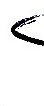 È stato intrapreso un viaggio nella rivoluzione organizzativa e metodologica che le Scuole dell’Infanzia, Primarie e Secondarie stanno vivendo. Un viaggio tra le possibili piste di lavoro per la costruzione di percorsi educativi di Educazione Fisica.IL DIRETTORE GENERALELuisa FranzeseDocumento firmato digitalmente ai sensi del c.d. Codice dell’Amministrazione Digitale e normativa connessaLF/rbRaimondo Bottiglieri	tel. 081.557698 - 452E mail : edfisica.campania@gmail.com	sito: www.edfisicacampania.it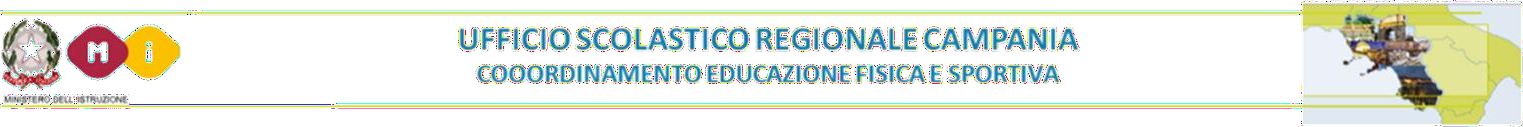 VIETATO IMPROVVISARE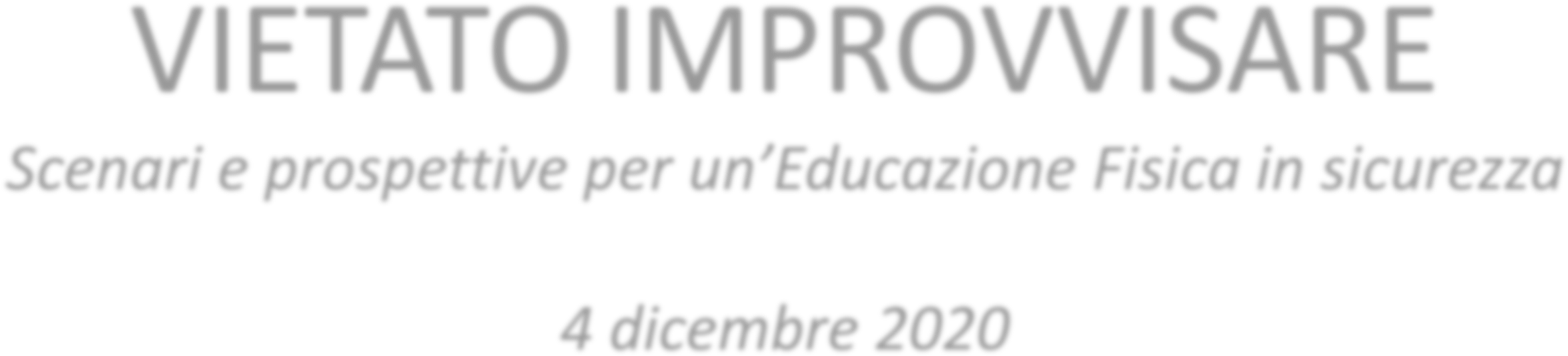 Scenari e prospettive per un’Educazione Fisica in sicurezza4 dicembre 2020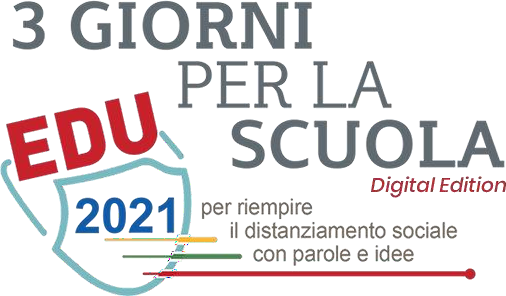 1VIETATO IMPROVVISARE!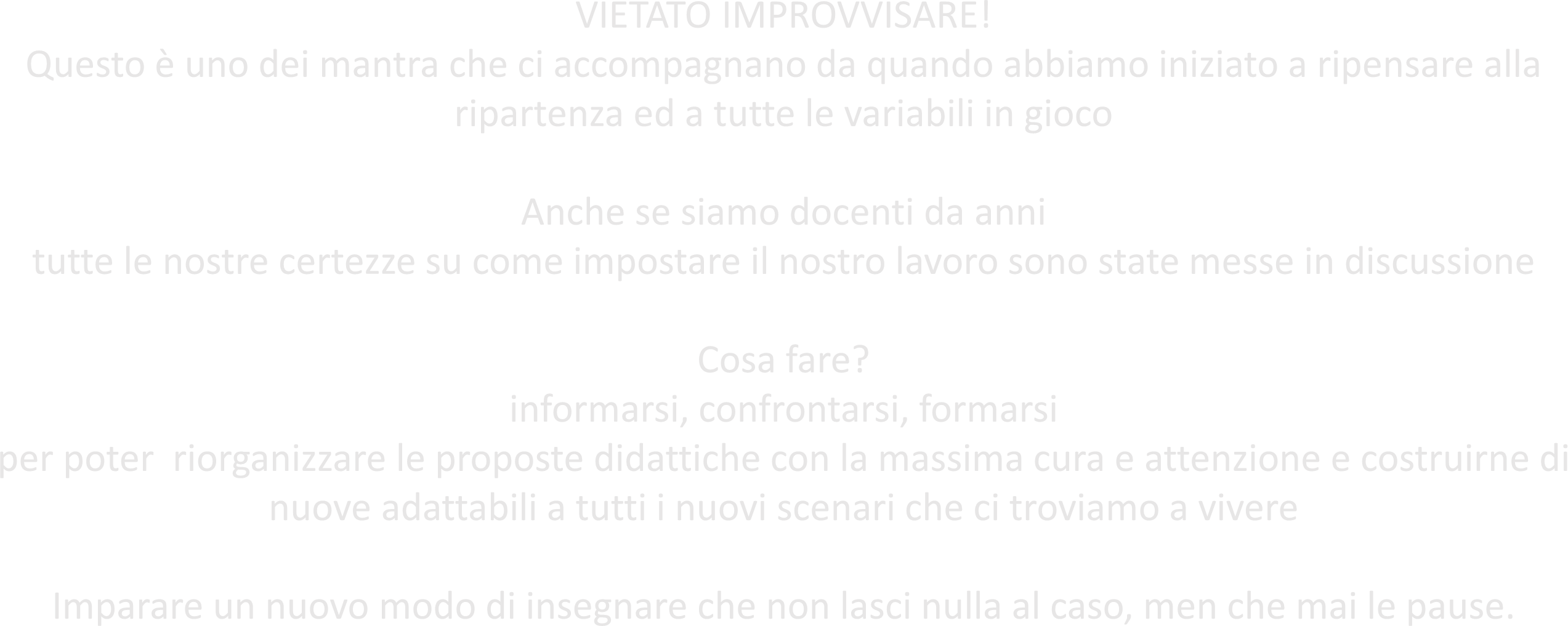 Questo è uno dei mantra che ci accompagnano da quando abbiamo iniziato a ripensare alla ripartenza ed a tutte le variabili in giocoAnche se siamo docenti da annitutte le nostre certezze su come impostare il nostro lavoro sono state messe in discussioneCosa  fare? informarsi, confrontarsi, formarsiper poter	riorganizzare le proposte didattiche con la massima cura e attenzione e costruirne di nuove adattabili a tutti i nuovi scenari che ci troviamo a vivereImparare un nuovo modo di insegnare che non lasci nulla al caso, men che mai le pause.Prioritario è costruire un PONTEtra gli scenari, le norme e il processo d’insegnamento/apprendimento senza mai dimenticarel’intreccio di sollecitazioni fisico-emotivo-cognitiveda mantenere/rinforzare/ricucire con i nostri bimbi e ragazzi.DA DOVE PARTIAMO?da tutto quello che abbiamo imparato e fatto da marzo ad oggi, dalle variabili che condizionano le nostre scelte,e dalla necessità di pianificare e programmare tutto perché dobbiamo esser pronti a tuttoRelazioniEmpatiaMascherinaDistanziamentoDDIesclusivaOrganizzazione spaziMantenere un processoinsegnamento-apprendimento efficacePrivacyProgettazione4Ne abbiamo già parlato ad avvio anno scolasticopartendo dal bagaglio della vostra esperienza e da quel che ci consentiva la normativaRicordate i nostri #? #rientriamoinpalestra #ricominciamoadimpararegiocandoora facciamo il punto qui ed ora5DDIScenariDidattica in presenza soloper alunni con disabilitàDDIComplementareAl momento in Campania le attività didattiche sono sospese tranne che per le Scuole dell’Infanzia, le classi prima eseconda* delle Primarie e i percorsi destinati agli alunni con disabilità previa valutazione delle condizioni.Importante che le scelte operate nel costruire la programmazione consentano ai nostri ragazzi di conseguire comunque i traguardi indipendentementedagli scenari.Importante costruire con cura UdA «per ogni evenienza».Importante quindi garantire che le UdA pensate per la DDI e le UdA pensate per Didattica in presenza siano parte di un unico percorso educativo coerente.Didattica in presenzaDall’avvio dell’anno scolastico per la Scuola dell’Infanzia non ci sono state modifiche al DM 80.In evidenza GRUPPO STABILE – ORGANIZZAZIONE SPAZIPer gli altri ordini di Scuola la nota 1994/MI del 9/11, ha introdotto l’obbligo di mascherina anche in situazioni statiche.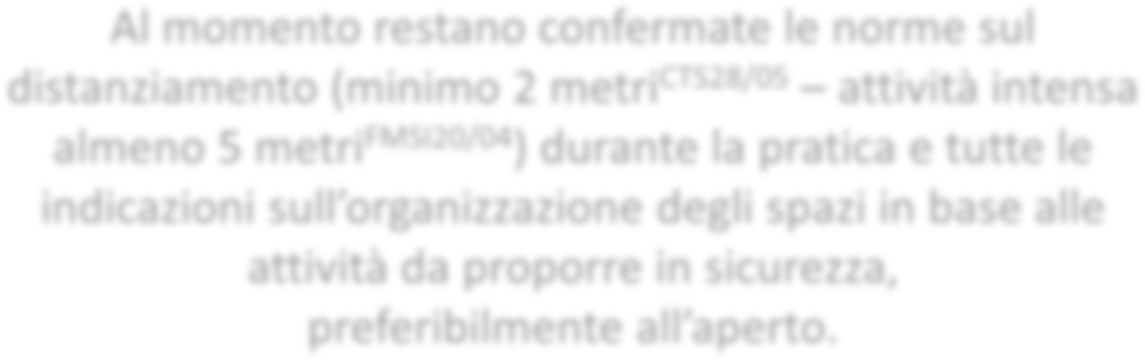 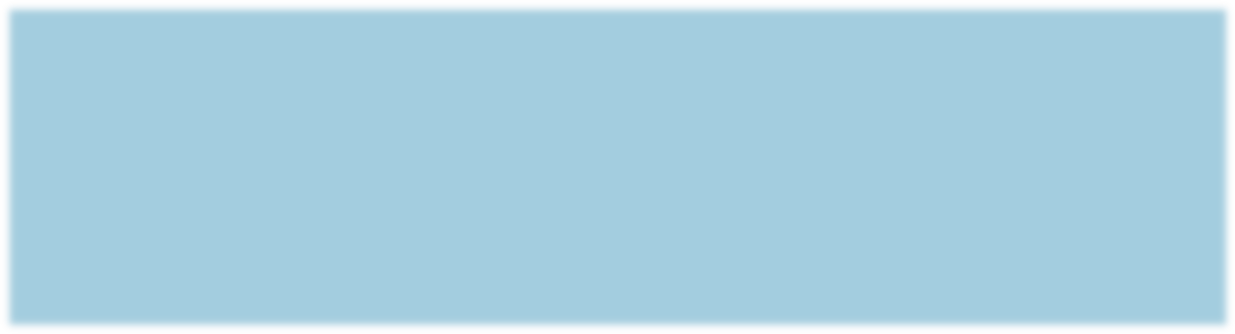 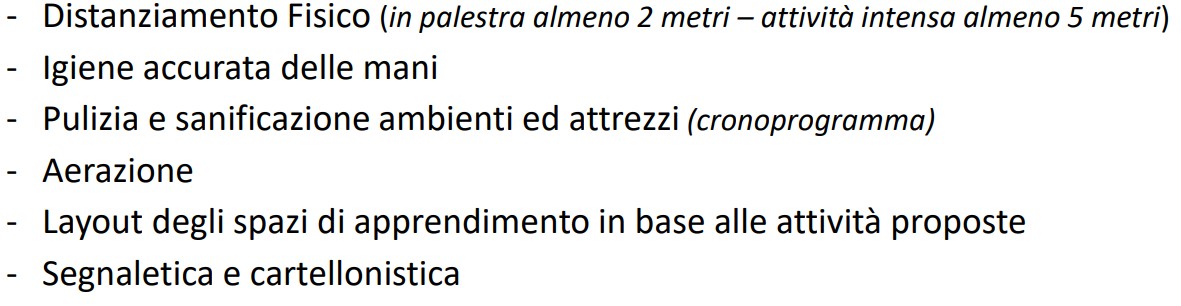 Per la scelta delle attività da proporre ribadiamo l’invito ad essere rigorosi e a procedere a piccoli passi con la massima cura all’organizzazione degli ambienti di apprendimento(palestra, spazio attrezzato, spazio esterno, spazio non di pertinenza*MI1870-14/10)privilegiando proposte didattiche che consentano ai nostri ragazzi di rispettare senza difficoltà i distanziamenti fisici necessari e che non siano in conflitto con i protocolli di sicurezza adottati dalla propria Scuola.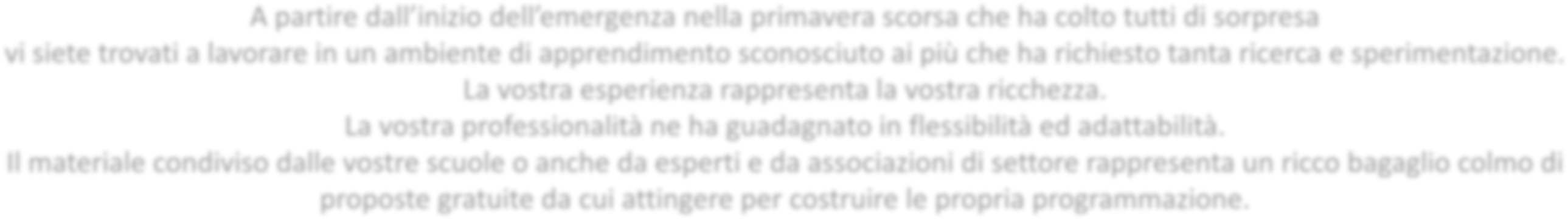 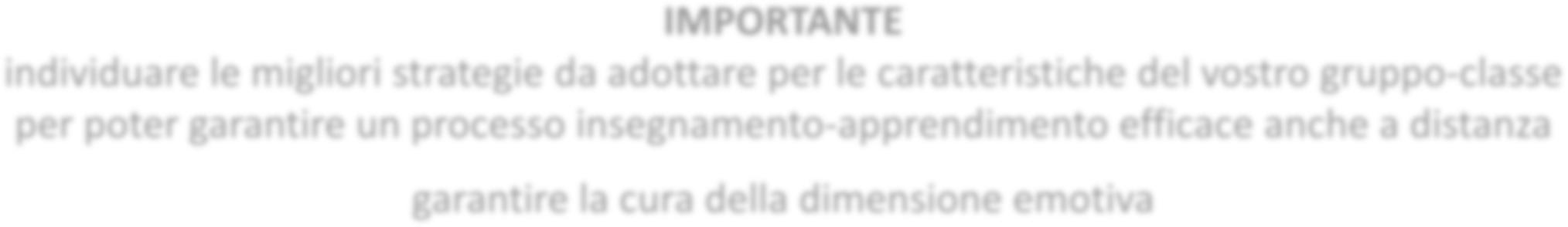 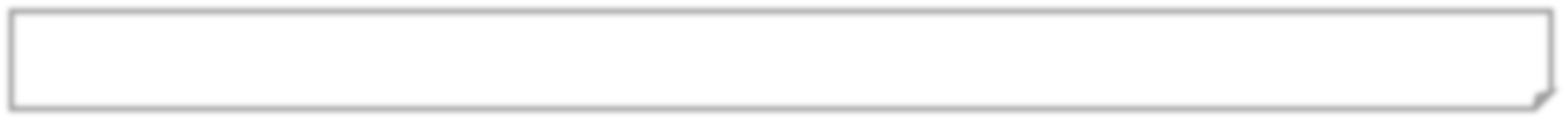 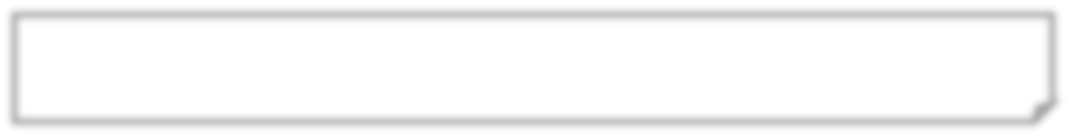 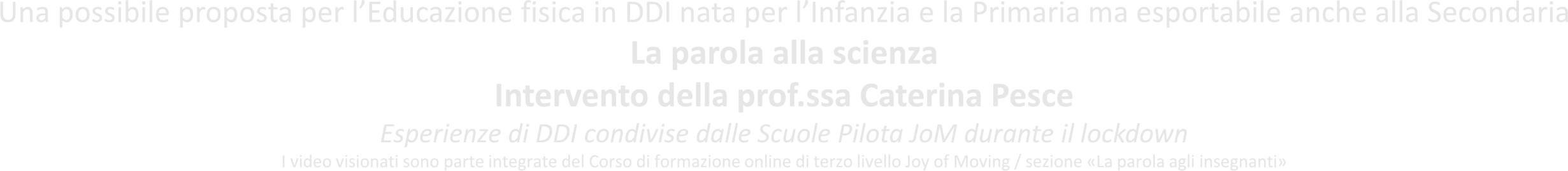 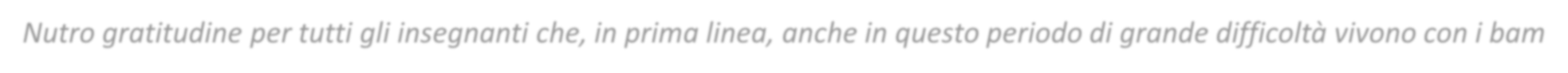 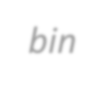 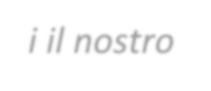 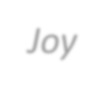 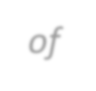 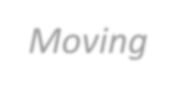 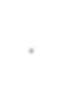 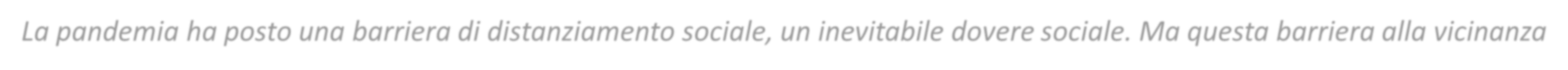 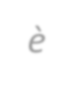 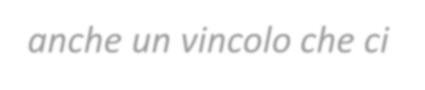 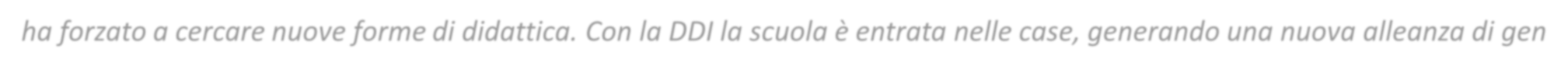 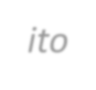 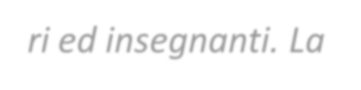 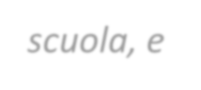 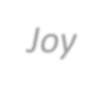 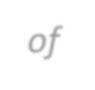 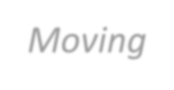 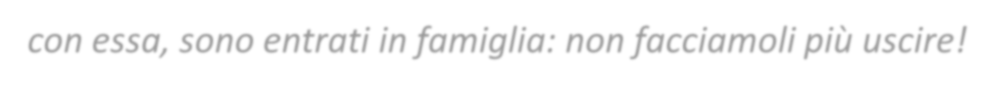 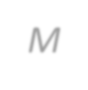 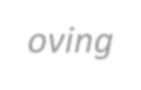 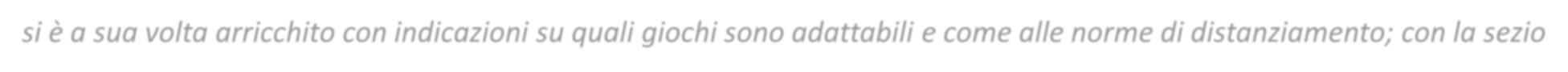 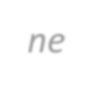 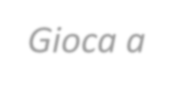 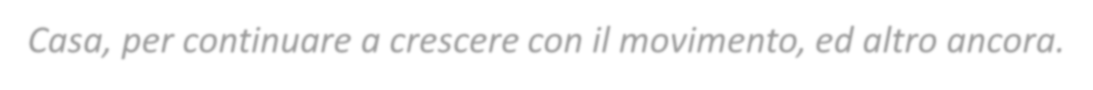 114 dicembre 2020 – webinar VIETATO IMPROVVISARE. Scenari e prospettive per un’Educazione Fisica in sicurezza a cura del CREFS dell’USR Campania c/o 3 giorni per la Scuola 2021 – Città della Scienza NapoliPossibili piste di lavoro, testimoniate dalle vostre esperienze che hanno avuto riscontro positivo,e adattabili sia in presenza che a distanza, sia alla pratica che alla teoria, potrebbero essere rappresentate,ad esempio, da UdA sulla consapevolezza ed il benessere del proprio corpo.L’indiscussa valenza trasversale della nostra disciplina ci consente di proporre percorsi educativi privilegiati perché l’Educazione Fisica favorisce l’acquisizione di corretti stili di vitacrea opportunità inclusive - favorisce e rinforza l’acquisizione delle abilità di vitafavorisce l’espressione artistica e la creatività - favorisce e rinforza le strategie per il superamento dei BES in qualsiasi ambiente di apprendimento124 dicembre 2020 – webinar VIETATO IMPROVVISARE. Scenari e prospettive per un’Educazione Fisica in sicurezza a cura del CREFS dell’USR Campania c/o 3 giorni per la Scuola 2021 – Città della Scienza NapoliDDIEsclusivaDidattica in presenzaPISTE DI LAVORO	DDIDidattica in presenzasolo per alunni con disabilitàComplementareAbbiamo pensato di proporvi, a rinforzo di quella necessaria attenzione alla cura della dimensione emotiva, una riflessione su un possibile percorso proprio sulle abilità di vitaLa parola alla  scienza Intervento della prof.ssa Rosalba MarchettiEducare alle life skills si può“Perché occuparci di LS, ovvero di abilità di vita in questo periodo?Le abilità di vita interpersonali quale la relazione e la comunicazione efficace sono fortemente penalizzate, quindi dobbiamo pensare al modo di stimolarle.Oggi più che mai bisogna essere dotati delle abilità di vita intrapersonali, quali l’autocontrollo per rispettare le misure anti-covid (inibendo lo slancio all’abbraccio) e l’autoregolazione delle emozioni, ad es. per controllare la paura. Occorre rimodulare i personali obiettivi (goal setting), esercitare il problem solving e il decision making, cioè la presa di decisione.Si può educare le life skills con i piccoli e con i grandi includendo elementi che le mettono in gioco.”134 dicembre 2020 – webinar VIETATO IMPROVVISARE. Scenari e prospettive per un’Educazione Fisica in sicurezza a cura del CREFS dell’USR Campania c/o 3 giorni per la Scuola 2021 – Città della Scienza NapoliSegnaliamo i video Testimonianze Docenti Scuole Pilota JoM Campania**visibili alla sezione La parola agli insegnanti del Corso base di Formazione onlinecon le esperienze di adozione del metodo, le strategie e la trasversalità delle proposte, le ricadute positive sugli apprendimenti non solo di EF e le esperienze di inclusione «spontanea».144 dicembre 2020 – webinar VIETATO IMPROVVISARE. Scenari e prospettive per un’Educazione Fisica in sicurezza a cura del CREFS dell’USR Campania c/o 3 giorni per la Scuola 2021 – Città della Scienza NapoliSenza dimenticare tutti i possibili percorsi interdisciplinarida proporre ai vostri ragazzianche, ad esempio, in coerenza con le indicazioni attuali sull’Educazione Civica,che è da sempre parte integrante delle nostre Indicazioni Nazionali in tutti gli ordini di Scuola.I QUESITI POSTI SULLA CHAT NELLE FAQ DI PROSSIMA PUBBLICAZIONEPROSSIMI APPUNTAMENTI CON IL CREFS CAMPANIAQuadro normativo di riferimento aggiornato FAQReport Progetto Regionale JoM Campania Incontri di approfondimento tematici a piccoli gruppiPer insegnare bisogna emozionare. Molti però pensano che se ti diverti non impari.Maria Montessori#ripartiamoinsiemedaqui…16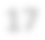 Coordinamento Regionale Educazione Fisica Campania CONTATTI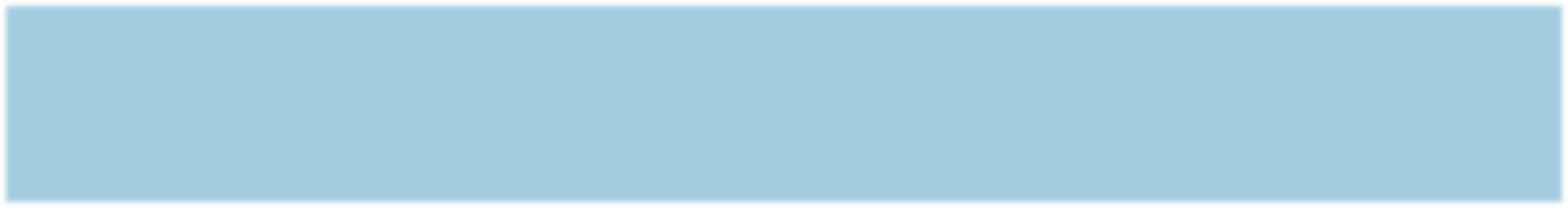 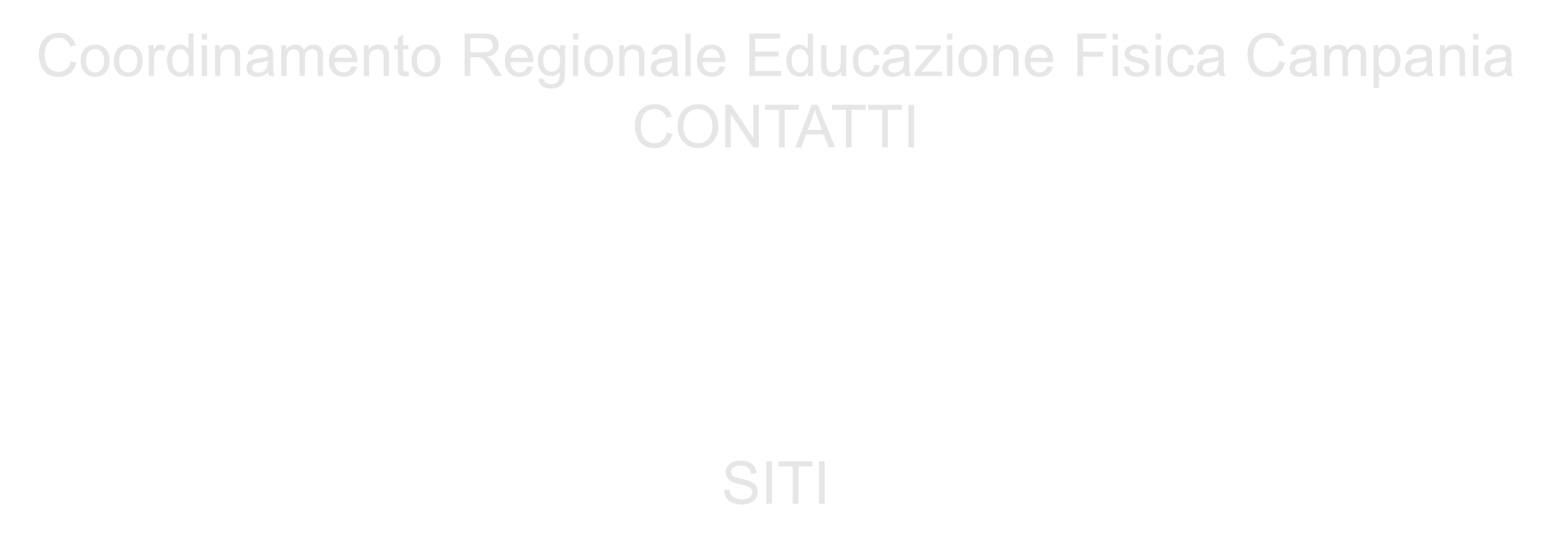 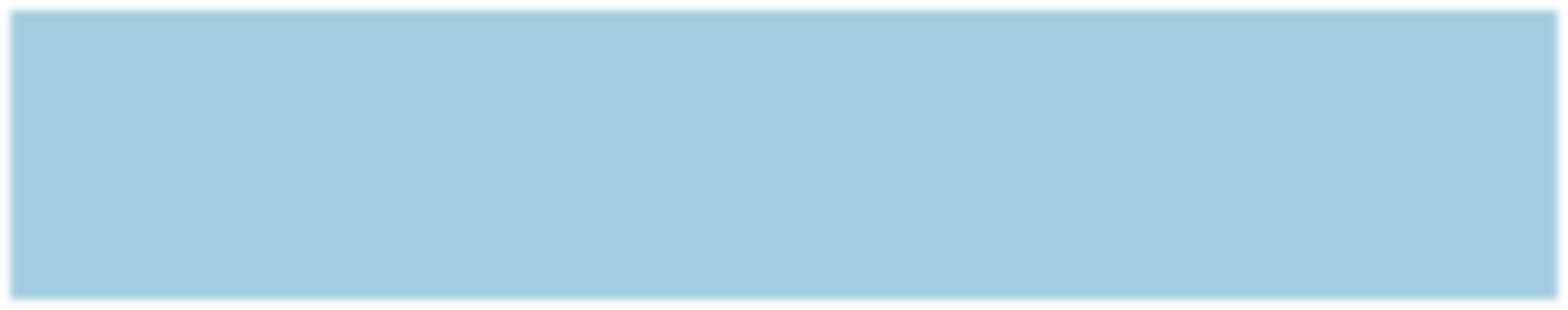 SITICampaniaRaimondo Bottiglieriedfisica.campania@gmail.com081.5576298AvellinoCamillo Cuomoedfisica.avellino@gmail.com0825.790861BeneventoGiovanni Lamparelliedfisica.benevento@gmail.com0824.365227CasertaGennaro Bonamassa - Claudia Mirtoeducazionefisicacaserta@gmail.com081.5576452-263NapoliAnna Piccolo - Enrico Di Cristoedfisica.napoli@gmail.com081.5576452-263SalernoAssunta Vitaleedfisica@csasalerno.it089.771694 - 3357155434Campaniahttp://www.edfisicacampania.it/http://www.campania.istruzione.it/ned_motoria/educazione_motoria.shtmlBeneventohttp://www.uspbenevento.it/sito/comEducazioneFisicaSportiva.phpCasertahttps://www.at-caserta.it/Napolihttps://www.at-napoli.it/archivio/2020_2021/ed_fisica.htmSalernohttp://www.csasalerno.it/edfisica/